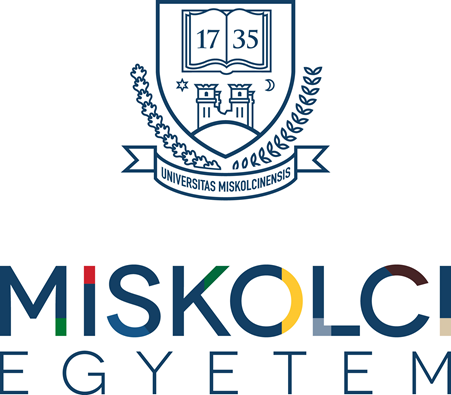 ÜZLETI TERV
2024.2023. december 15.EREDMÉNYKIMUTATÁS TERV 2024.MÉRLEG TERV 2024.12.31adatok eFt-banMiskolci Egyetem
2024. évi üzleti terv - eredményterv2024. évi tervI. Értékesítés nettó árbevétele (01+02)3 512 37401. Belföldi értékesítés nettó árbevétele3 512 37402. Exportértékesítés nettó árbevétele0II. Aktivált saját teljesítmények értéke (03+04)31 85003. Saját termelésű készletek állományváltozása-3 85004. Saját előállítású eszközök aktivált értéke35 700III. Egyéb bevételek18 115 668IV. Anyagjellegű ráfordítások (+05+06+07+08+09)4 027 39705. Anyagköltség 1 391 45106. Igénybe vett szolgáltatások értéke2 469 18507. Egyéb szolgáltatások értéke140 76108. Eladott áruk beszerzési értéke26 00009. Eladott (közvetített) szolgáltatások értéke0V. Személyi jellegű ráfordítások (10+11+12)12 607 86010. Bérköltség10 321 48411. Személyi jellegű egyéb kifizetések 745 63812. Bérjárulékok1 540 739VI. Értékcsökkenési leírás2 338 071VII. Egyéb ráfordítások 2 635 658A. Üzemi (üzleti) tevékenység eredménye (I+II+III-IV-V-VI-VII)50 905VIII. Pénzügyi műveletek bevételei1 573 516IX. Pénzügyi műveletek ráfordításai0B. Pénzügyi műveletek eredménye (VIII-IX)1 573 516C. Adózás előtti eredmény (+C+D)1 624 421X. Adófizetési kötelezettség0D. Adózott eredmény ( E-XII)1 624 421adatok eFt-banMiskolci Egyetem
2024. évi üzleti terv - mérlegterv2024.12.31. tervMiskolci Egyetem
2024. évi üzleti terv - mérlegterv2024.12.31. tervA. BEFEKTETETT ESZKÖZÖK31 193 259I. IMMATERIÁLIS JAVAK344 225II. TÁRGYI ESZKÖZÖK30 844 634III. BEFEKTETETT PÉNZÜGYI ESZKÖZÖK4 400B. FORGÓESZKÖZÖK19 759 543I. KÉSZLETEK74 100II. KÖVETELÉSEK538 818IV. PÉNZESZKÖZÖK19 146 625C. AKTÍV IDŐBELI ELHATÁROLÁSOK11 480 852ESZKÖZÖK (AKTÍVÁK) ÖSSZESEN62 433 655D. SAJÁT TŐKE23 710 777I. JEGYZETT TŐKE14 095 066III. TŐKETARTALÉK599 215IV. EREDMÉNYTARTALÉK7 392 075VII. ADÓZOTT EREDMÉNY1 624 421E. CÉLTARTALAKOK108 635F. KÖTELEZETTSÉGEK32 671 345II. HOSSZÚ LEJÁRATÚ KÖTELEZETTSÉGEK863 223III. RÖVID LEJÁRATÚ KÖTELEZETTSÉGEK31 808 122G. PASSZÍV IDŐBELI ELHATÁROLÁSOK5 942 898FORRÁSOK (PASSZÍVÁK) ÖSSZESEN62 433 655